ПРАВИТЕЛЬСТВО РЕСПУБЛИКИ ДАГЕСТАНПОСТАНОВЛЕНИЕот 24 мая 2019 г. N 120ОБ УТВЕРЖДЕНИИ СВОДНОГО ПЕРЕЧНЯ ГОСУДАРСТВЕННЫХ УСЛУГ,ОКАЗЫВАЕМЫХ ОРГАНАМИ ИСПОЛНИТЕЛЬНОЙ ВЛАСТИРЕСПУБЛИКИ ДАГЕСТАН И ПОДВЕДОМСТВЕННЫМИИМ ГОСУДАРСТВЕННЫМИ УЧРЕЖДЕНИЯМИ В РАМКАХДЕЛЕГИРОВАННЫХ ИМ ПОЛНОМОЧИЙ ОРГАНОВИСПОЛНИТЕЛЬНОЙ ВЛАСТИ РЕСПУБЛИКИ ДАГЕСТАНПравительство Республики Дагестан постановляет:1. Утвердить прилагаемый Сводный перечень государственных услуг, оказываемых органами исполнительной власти Республики Дагестан и подведомственными им государственными учреждениями в рамках делегированных им полномочий органов исполнительной власти Республики Дагестан.2. Признать утратившими силу:постановление Правительства Республики Дагестан от 12 сентября 2012 г. N 311 "Об утверждении Сводного перечня государственных услуг, оказываемых органами исполнительной власти Республики Дагестан и подведомственными им государственными учреждениями в рамках делегированных им полномочий органов исполнительной власти Республики Дагестан" (Собрание законодательства Республики Дагестан, 2012, N 17, ст. 731);пункт 2 постановления Правительства Республики Дагестан от 4 сентября 2013 г. N 422 "О внесении изменений в постановления Правительства Республики Дагестан от 17 ноября 2009 г. N 412 и от 12 сентября 2012 г. N 311" (Собрание законодательства Республики Дагестан, 2013, N 17, ст. 1108);постановление Правительства Республики Дагестан от 17 декабря 2013 г. N 689 "О внесении изменений в постановление Правительства Республики Дагестан от 12 сентября 2012 г. N 311" (Собрание законодательства Республики Дагестан, 2013, N 24 (раздел III), ст. 1694);постановление Правительства Республики Дагестан от 21 августа 2014 г. N 374 "О внесении изменений в Сводный перечень государственных услуг, оказываемых органами исполнительной власти Республики Дагестан и подведомственными им государственными учреждениями в рамках делегированных им полномочий органов исполнительной власти Республики Дагестан" (Собрание законодательства Республики Дагестан, 2014, N 16, ст. 914);пункт 24 постановления Правительства Республики Дагестан от 18 мая 2015 г. N 143 "О внесении изменений в некоторые постановления Правительства Республики Дагестан" (Собрание законодательства Республики Дагестан, 2015, N 10, ст. 547);постановление Правительства Республики Дагестан от 23 июня 2015 г. N 191 "О внесении изменений в Сводный перечень государственных услуг, оказываемых органами исполнительной власти Республики Дагестан и подведомственными им государственными учреждениями в рамках делегированных им полномочий органов исполнительной власти Республики Дагестан" (Собрание законодательства Республики Дагестан, 2015, N 12, ст. 733);постановление Правительства Республики Дагестан от 29 июня 2015 г. N 203 "О внесении изменения в Сводный перечень государственных услуг, оказываемых органами исполнительной власти Республики Дагестан и подведомственными им государственными учреждениями в рамках делегированных им полномочий органов исполнительной власти Республики Дагестан" (Собрание законодательства Республики Дагестан, 2015, N 12, ст. 739);пункт 2 постановления Правительства Республики Дагестан от 11 августа 2015 г. N 234 "О внесении изменений в некоторые акты Правительства Республики Дагестан" (интернет-портал правовой информации Республики Дагестан (www.pravo.e-dag.ru), 2016, 6 мая, N 05002000567);постановление Правительства Республики Дагестан от 30 декабря 2015 г. N 376 "О внесении изменений в некоторые постановления Правительства Республики Дагестан" (интернет-портал правовой информации Республики Дагестан (www.pravo.e-dag.ru), 2016, 19 мая, N 05002001266);постановление Правительства Республики Дагестан от 29 февраля 2016 г. N 42 "О внесении изменения в Сводный перечень государственных услуг, оказываемых органами исполнительной власти Республики Дагестан и подведомственными им государственными учреждениями в рамках делегированных им полномочий органов исполнительной власти Республики Дагестан" (официальный интернет-портал правовой информации (www.pravo.gov.ru), 2016, 1 марта, N 0500201603010019);пункт 3 изменений, которые вносятся в акты Правительства Республики Дагестан, утвержденных постановлением Правительства Республики Дагестан от 5 апреля 2016 г. N 78 "О внесении изменений и признании утратившими силу некоторых актов Правительства Республики Дагестан" (официальный интернет-портал правовой информации (www.pravo.gov.ru), 2016, 8 апреля, N 0500201604080008);постановление Правительства Республики Дагестан от 27 апреля 2016 г. N 114 "О внесении изменения в Сводный перечень государственных услуг, оказываемых органами исполнительной власти Республики Дагестан и подведомственными им государственными учреждениями в рамках делегированных им полномочий органов исполнительной власти Республики Дагестан" (официальный интернет-портал правовой информации (www.pravo.gov.ru), 2016, 29 апреля, N 0500201604290006);постановление Правительства Республики Дагестан от 10 мая 2016 г. N 128 "О внесении изменений в Сводный перечень государственных услуг, оказываемых органами исполнительной власти Республики Дагестан и подведомственными им государственными учреждениями в рамках делегированных им полномочий органов исполнительной власти Республики Дагестан" (официальный интернет-портал правовой информации (www.pravo.gov.ru), 2016, 12 мая, N 0500201605120039);постановление Правительства Республики Дагестан от 18 августа 2016 г. N 248 "О внесении изменений в Сводный перечень государственных услуг, оказываемых органами исполнительной власти Республики Дагестан и подведомственными им государственными учреждениями в рамках делегированных им полномочий органов исполнительной власти Республики Дагестан" (официальный интернет-портал правовой информации (www.pravo.gov.ru), 2016, 23 августа, N 0500201608230003);постановление Правительства Республики Дагестан от 18 ноября 2016 г. N 341 "О внесении изменения в Сводный перечень государственных услуг, оказываемых органами исполнительной власти Республики Дагестан и подведомственными им государственными учреждениями в рамках делегированных им полномочий органов исполнительной власти Республики Дагестан" (официальный интернет-портал правовой информации (www.pravo.gov.ru), 2016, 23 ноября, N 0500201611230012);постановление Правительства Республики Дагестан от 6 декабря 2016 г. N 378 "О внесении изменений в Сводный перечень государственных услуг, оказываемых органами исполнительной власти Республики Дагестан и подведомственными им государственными учреждениями в рамках делегированных им полномочий органов исполнительной власти Республики Дагестан" (официальный интернет-портал правовой информации (www.pravo.gov.ru), 2016, 9 декабря, N 0500201612090008);постановление Правительства Республики Дагестан от 30 декабря 2016 г. N 415 "О внесении изменения в Сводный перечень государственных услуг, оказываемых органами исполнительной власти Республики Дагестан и подведомственными им государственными учреждениями в рамках делегированных им полномочий органов исполнительной власти Республики Дагестан" (интернет-портал правовой информации Республики Дагестан (www.pravo.e-dag.ru), 2017, 10 января, N 05002002125);постановление Правительства Республики Дагестан от 20 марта 2017 г. N 65 "О внесении изменения в Сводный перечень государственных услуг, оказываемых органами исполнительной власти Республики Дагестан и подведомственными им государственными учреждениями в рамках делегированных им полномочий органов исполнительной власти Республики Дагестан" (официальный интернет-портал правовой информации (www.pravo.gov.ru), 2017, 22 марта, N 0500201703220004);постановление Правительства Республики Дагестан от 25 апреля 2017 г. N 104 "О внесении изменения в Сводный перечень государственных услуг, оказываемых органами исполнительной власти Республики Дагестан и подведомственными им государственными учреждениями в рамках делегированных им полномочий органов исполнительной власти Республики Дагестан" (официальный интернет-портал правовой информации (www.pravo.gov.ru), 2017, 3 мая, N 0500201705030002);постановление Правительства Республики Дагестан от 5 июля 2017 г. N 148 "О внесении изменений в Сводный перечень государственных услуг, оказываемых органами исполнительной власти Республики Дагестан и подведомственными им государственными учреждениями в рамках делегированных им полномочий органов исполнительной власти Республики Дагестан" (официальный интернет-портал правовой информации (www.pravo.gov.ru), 2017, 7 июля, N 0500201707070011);постановление Правительства Республики Дагестан от 7 сентября 2017 г. N 203 "О внесении изменения в Сводный перечень государственных услуг, оказываемых органами исполнительной власти Республики Дагестан и подведомственными им государственными учреждениями в рамках делегированных им полномочий органов исполнительной власти Республики Дагестан" (интернет-портал правовой информации Республики Дагестан (www.pravo.e-dag.ru), 2017, 18 сентября, N 05002002568);постановление Правительства Республики Дагестан от 20 сентября 2017 г. N 210 "О внесении изменений в Сводный перечень государственных услуг, оказываемых органами исполнительной власти Республики Дагестан и подведомственными им государственными учреждениями в рамках делегированных им полномочий органов исполнительной власти Республики Дагестан" (официальный интернет-портал правовой информации (www.pravo.gov.ru), 2017, 29 сентября, N 0500201709290012);постановление Правительства Республики Дагестан от 7 ноября 2017 г. N 264 "О внесении изменения в Сводный перечень государственных услуг, оказываемых органами исполнительной власти Республики Дагестан и подведомственными им государственными учреждениями в рамках делегированных им полномочий органов исполнительной власти Республики Дагестан" (официальный интернет-портал правовой информации (www.pravo.gov.ru), 2017, 10 ноября, N 0500201711100006);постановление Правительства Республики Дагестан от 24 ноября 2017 г. N 272 "О внесении изменений в Сводный перечень государственных услуг, оказываемых органами исполнительной власти Республики Дагестан и подведомственными им государственными учреждениями в рамках делегированных им полномочий органов исполнительной власти Республики Дагестан" (официальный интернет-портал правовой информации (www.pravo.gov.ru), 2017, 29 ноября, N 0500201711290002);постановление Правительства Республики Дагестан от 15 мая 2018 г. N 43 "О внесении изменения в Сводный перечень государственных услуг, оказываемых органами исполнительной власти Республики Дагестан и подведомственными им государственными учреждениями в рамках делегированных им полномочий органов исполнительной власти Республики Дагестан" (официальный интернет-портал правовой информации (www.pravo.gov.ru), 2018, 17 мая, N 0500201805170007);постановление Правительства Республики Дагестан от 11 октября 2018 г. N 145 "О внесении изменения в Сводный перечень государственных услуг, оказываемых органами исполнительной власти Республики Дагестан и подведомственными им государственными учреждениями в рамках делегированных им полномочий органов исполнительной власти Республики Дагестан" (официальный интернет-портал правовой информации (www.pravo.gov.ru), 2018, 16 октября, N 0500201810160008).Временно исполняющий обязанностиПредседателя ПравительстваРеспублики ДагестанА.КАРИБОВУтвержденпостановлением ПравительстваРеспублики Дагестанот 24 мая 2019 г. N 120СВОДНЫЙ ПЕРЕЧЕНЬГОСУДАРСТВЕННЫХ УСЛУГ, ОКАЗЫВАЕМЫХ ОРГАНАМИ ИСПОЛНИТЕЛЬНОЙВЛАСТИ РЕСПУБЛИКИ ДАГЕСТАН И ПОДВЕДОМСТВЕННЫМИИМ ГОСУДАРСТВЕННЫМИ УЧРЕЖДЕНИЯМИ В РАМКАХДЕЛЕГИРОВАННЫХ ИМ ПОЛНОМОЧИЙ ОРГАНОВ ИСПОЛНИТЕЛЬНОЙВЛАСТИ РЕСПУБЛИКИ ДАГЕСТАН1. Министерство здравоохранения Республики Дагестан1.1. Лицензирование медицинской деятельности медицинских и иных организаций (за исключением подведомственных федеральным органам исполнительной власти, а также организаций федеральных органов исполнительной власти, в которых федеральным законом предусмотрена военная и приравненная к ней служба, и медицинских и иных организаций, осуществляющих деятельность по оказанию высокотехнологичной медицинской помощи), индивидуальных предпринимателей.1.2. Лицензирование фармацевтической деятельности (за исключением деятельности, осуществляемой организациями оптовой торговли лекарственными средствами и аптечными организациями, подведомственными федеральным органам исполнительной власти, государственным академиям наук).1.3. Лицензирование деятельности по обороту наркотических средств, психотропных веществ и их прекурсоров, культивированию наркосодержащих растений (в части деятельности по обороту наркотических средств и психотропных веществ, внесенных в списки I, II и III перечня наркотических средств, психотропных веществ и их прекурсоров, подлежащих контролю в Российской Федерации, за исключением деятельности, осуществляемой организациями оптовой торговли лекарственными средствами и аптечными организациями, подведомственными федеральным органам исполнительной власти, государственным академиям наук).1.4. Выдача направлений гражданам Российской Федерации, проживающим в Республике Дагестан, на оказание специализированной медицинской помощи.1.5. Выдача направлений гражданам Российской Федерации, проживающим в Республике Дагестан, на оказание высокотехнологичной медицинской помощи.1.6. Присвоение квалификационных категорий медицинским и фармацевтическим работникам.1.7. Прием заявок (запись) на прием к врачу.1.8. Заполнение и направление в аптеки электронных рецептов.1.9. Выдача направлений гражданам на прохождение медико-социальной экспертизы.1.10. Оказание диагностической помощи.1.11. Предоставление информации о видах деятельности и оказываемых услугах.1.12. Прием заявлений, постановка на учет и предоставление информации о лекарственном обеспечении отдельных категорий граждан, имеющих право на предоставление набора социальных услуг.1.13. Запись на прием к врачу в медицинскую организацию, участвующую в реализации территориальной программы государственных гарантий бесплатного оказания гражданам медицинской помощи.1.14. Выдача гражданам медицинской организацией, участвующей в реализации территориальной программы государственных гарантий бесплатного оказания гражданам медицинской помощи, направлений на прохождение медико-социальной экспертизы.1.15. Предоставление информации о порядке оказания медицинской помощи медицинской организацией, участвующей в реализации территориальной программы государственных гарантий бесплатного оказания гражданам медицинской помощи.1.16. Выдача направления на госпитализацию для оказания специализированной или высокотехнологичной медицинской помощи медицинской организацией, участвующей в реализации территориальной программы государственных гарантий бесплатного оказания гражданам медицинской помощи.1.17. Прием заявок (запись) на вызов врача на дом в медицинской организации, участвующей в реализации территориальной программы государственных гарантий бесплатного оказания гражданам медицинской помощи.1.18. Предоставление сведений о прикреплении к медицинской организации, участвующей в реализации территориальной программы государственных гарантий бесплатного оказания гражданам медицинской помощи.1.19. Запись для прохождения профилактических медицинских осмотров, диспансеризации в медицинской организации, участвующей в реализации территориальной программы государственных гарантий бесплатного оказания гражданам медицинской помощи.1.20. Выдача разрешений на занятие народной медициной на территории Республики Дагестан.(п. 1.20 введен Постановлением Правительства РД от 19.12.2019 N 321)2. Министерство информатизации, связии массовых коммуникаций Республики ДагестанИсключен. - Постановление Правительства РД от 05.07.2021 N 167.3. Министерство культуры Республики Дагестан3.1. Оценка качества оказываемых социально ориентированными некоммерческими организациями общественно полезных услуг установленным критериям.4. Министерство образованияи науки Республики Дагестан(в ред. Постановления Правительства РДот 29.06.2022 N 199)4.1. Лицензирование образовательной деятельности организаций, осуществляющих образовательную деятельность на территории Республики Дагестан (за исключением организаций, указанных в пункте 7 части 1 статьи 6 Федерального закона от 29 декабря 2012 г. N 273-ФЗ "Об образовании в Российской Федерации").4.2. Подтверждение документов об образовании и (или) о квалификации и документов об ученых степенях и ученых званиях.4.3. Государственная аккредитация образовательной деятельности организаций, осуществляющих образовательную деятельность на территории Республики Дагестан (за исключением организаций, указанных в пункте 7 части 1 статьи 6 Федерального закона от 29 декабря 2012 г. N 273-ФЗ "Об образовании в Российской Федерации").4.4. Предоставление информации из базы данных о результатах единого государственного экзамена.4.5. Постановка на учет и направление детей в образовательные учреждения, реализующие образовательные программы дошкольного образования.4.6. Аттестация педагогических работников организаций, осуществляющих образовательную деятельность и находящихся в ведении Республики Дагестан, педагогических работников муниципальных и частных организаций, осуществляющих образовательную деятельность.4.7. Предоставление гражданам информации о детях, оставшихся без попечения родителей, из регионального банка данных о детях, оставшихся без попечения родителей, для передачи их на воспитание в семьи граждан, выдача предварительных разрешений на усыновление (удочерение) детей в случаях, предусмотренных законодательством Российской Федерации.4.8. Организация отдыха детей в каникулярное время.4.9. Запись на обучение по дополнительной общеобразовательной программе в образовательных организациях дополнительного образования, подведомственных Министерству образования и науки Республики Дагестан.4.10. Прием заявлений о зачислении в государственные образовательные организации Республики Дагестан, реализующие программы общего образования и подведомственные Министерству образования и науки Республики Дагестан.4.11. Прием и регистрация заявлений на обучение по программе среднего профессионального образования в образовательные организации, реализующие образовательные программы среднего профессионального образования и подведомственные Министерству образования и науки Республики Дагестан.5. Министерство по земельным и имущественнымотношениям Республики Дагестан5.1. Предоставление выписок из реестра государственного имущества Республики Дагестан.(п. 5.1 в ред. Постановления Правительства РД от 19.12.2019 N 321)5.2. Предоставление информации об объектах недвижимого имущества, находящихся в государственной собственности Республики Дагестан и предназначенных для сдачи в аренду.5.3. Предоставление земельных участков из земель сельскохозяйственного назначения (земли отгонного животноводства), находящихся в собственности Республики Дагестан, сельскохозяйственным товаропроизводителям для осуществления их деятельности.5.4. Выдача копий архивных документов, подтверждающих права на земельные участки, находящиеся в собственности Республики Дагестан.5.5. Прием и рассмотрение заявлений физических и юридических лиц для принятия решений об образовании земельных участков из земель, находящихся в собственности Республики Дагестан.5.6. Предоставление в аренду зданий, строений, сооружений, помещений, находящихся в государственной собственности Республики Дагестан, на торгах по инициативе гражданина или юридического лица.(п. 5.6 в ред. Постановления Правительства РД от 19.12.2019 N 321)5.7. Предоставление в безвозмездное пользование зданий, строений, сооружений, помещений, находящихся в государственной собственности Республики Дагестан, без проведения торгов.(п. 5.7 в ред. Постановления Правительства РД от 19.12.2019 N 321)5.8. Предоставление земельного участка, находящегося в государственной собственности Республики Дагестан, в собственность бесплатно.5.9. Предоставление земельного участка, находящегося в государственной собственности Республики Дагестан, в постоянное (бессрочное) пользование.5.10. Предоставление земельного участка, находящегося в государственной собственности Республики Дагестан, в постоянное безвозмездное пользование.5.11. Предоставление земельного участка, находящегося в государственной собственности Республики Дагестан, в аренду без проведения торгов.5.12. Предоставление земельного участка, находящегося в государственной собственности Республики Дагестан, в аренду на торгах.5.13. Продажа земельного участка, находящегося в государственной собственности Республики Дагестан, без проведения торгов.5.14. Продажа земельного участка, находящегося в государственной собственности Республики Дагестан, на торгах.5.15. Установление сервитута в отношении земель (земельных участков), находящихся в государственной собственности Республики Дагестан.5.16. Выдача разрешения на использование земельного участка, находящегося в государственной собственности Республики Дагестан, без предоставления земельного участка и установления сервитута.5.17. Прекращение прав государственных предприятий Республики Дагестан и государственных учреждений Республики Дагестан на объекты недвижимого имущества, находящиеся в государственной собственности Республики Дагестан и закрепленные за такими предприятиями и учреждениями на праве оперативного управления, не используемые либо используемые не по назначению.5.18. Принудительное прекращение прав на земельные участки, находящиеся в государственной собственности Республики Дагестан и предоставленные на соответствующих правах землепользователям, землевладельцам и арендаторам.5.19. Обеспечение рассмотрения обращений граждан и направления им ответов.5.20. Предоставление в аренду зданий, строений, сооружений, помещений, находящихся в государственной собственности Республики Дагестан, без торгов по инициативе гражданина или юридического лица.(п. 5.20 введен Постановлением Правительства РД от 19.12.2019 N 321)5.21. Утверждение границ охранных зон газораспределительных сетей и установление ограничений использования земельных участков, расположенных в границах таких зон.(п. 5.21 введен Постановлением Правительства РД от 07.08.2020 N 170)5.22. Прием и рассмотрение заявлений для принятия решений о предоставлении дополнительной льготы Героям Социалистического Труда, Героям Труда Российской Федерации и полным кавалерам ордена Трудовой Славы, проживающим на территории Республики Дагестан, в виде получения безвозмездно в собственность жилого помещения, находящегося в государственной собственности Республики Дагестан и в пользовании у таких лиц.(п. 5.22 введен Постановлением Правительства РД от 06.07.2021 N 169)5.23. передача в собственность граждан занимаемых ими жилых помещений жилищного фонда Республики Дагестан, составляющего казну Республики Дагестан (приватизация жилищного фонда Республики Дагестан).(п. 5.23 введен Постановлением Правительства РД от 27.12.2021 N 353)6. Министерство по национальной политикеи делам религий Республики Дагестан6.1. Оказание консультативной и методической помощи юридическим и физическим лицам в сфере межнациональных отношений.6.2. Оказание консультативной и методической помощи юридическим и физическим лицам в сфере государственно-конфессиональных отношений.7. Министерство по туризму и народным художественнымпромыслам Республики Дагестан7.1. Обеспечение информацией туристов и субъектов туристского бизнеса о туристско-рекреационном потенциале Республики Дагестан и предоставляемых возможностях.7.2. Предоставление информации об оказываемых на территории Республики Дагестан туристских услугах и о ресурсах.7.3. Консультационная поддержка субъектов туристического бизнеса по организационным вопросам в области внутреннего и внешнего туризма.7.4. Рекламно-информационная деятельность в сфере туризма.7.5. Организация культурно-досуговой деятельности, обеспечение доступа к самодеятельному туризму.7.6. Информирование населения о предприятиях индустрии гостеприимства и ресторанного бизнеса.7.7. Организация работы предприятий индустрии гостеприимства.7.8. Аккредитация организаций, осуществляющих классификацию объектов туристской индустрии, включающих гостиницы и иные средства размещения, горнолыжные трассы, пляжи.8. Министерство по физической культуре и спортуРеспублики Дагестан8.1. Государственная аккредитация региональных общественных организаций или структурных подразделений (региональных отделений) общероссийской спортивной федерации для наделения их статусом региональных спортивных федераций.8.2. Присвоение квалификационной категории спортивного судьи "Спортивный судья первой категории".8.3. Присвоение спортивных разрядов "Кандидат в мастера спорта" и "Первый спортивный разряд".8.4. Присвоение квалификационной категории тренера "Тренер высшей квалификационной категории" и "Тренер первой квалификационной категории".8.5. Присвоение квалификационной категории специалистам в области физической культуры и спорта "специалист в области физической культуры и спорта высшей квалификационной категории".8.6. Оценка качества оказания общественно полезных услуг в сфере физической культуры и спорта социально ориентированной некоммерческой организацией.8.7. Наделение некоммерческих организаций правом по оценке выполнения нормативов испытаний (тестов) Всероссийского физкультурно-спортивного комплекса "Готов к труду и обороне".9. Министерство природных ресурсов и экологииРеспублики Дагестан9.1. Выдача и аннулирование охотничьих билетов единого федерального образца.9.2. Выдача разрешений на добычу охотничьих ресурсов в целях любительской и спортивной охоты, за исключением охотничьих ресурсов, находящихся на особо охраняемых природных территориях федерального значения.9.3. Выдача разрешений на добычу охотничьих ресурсов в целях регулирования их численности, за исключением охотничьих ресурсов, находящихся на особо охраняемых природных территориях федерального значения.9.4. Заключение договоров водопользования, подготовка и принятие решений о предоставлении водных объектов в пользование на территории Республики Дагестан.9.5. Проведение государственной экспертизы запасов полезных ископаемых, геологической, экономической и экологической информации о предоставляемых в пользование участках недр в части участков недр, содержащих месторождения общераспространенных полезных ископаемых, или участков недр местного значения, а также участков недр местного значения, используемых для целей строительства и эксплуатации подземных сооружений, не связанных с добычей полезных ископаемых.9.6. Предоставление права пользования участками недр местного значения.9.7. Предоставление туристическо-познавательных, экскурсионно-ознакомительных услуг и услуг по экологическому просвещению.9.8. Выдача разрешений на содержание и разведение объектов животного мира в полувольных условиях и искусственно созданной среде обитания (за исключением объектов животного мира, занесенных в Красную книгу Российской Федерации), за исключением разрешений на содержание и разведение объектов животного мира в полувольных условиях и искусственно созданной среде обитания, находящихся на особо охраняемых природных территориях федерального значения.9.9. Выдача разрешений на добычу объектов животного мира, не отнесенных к охотничьим ресурсам и водным биологическим ресурсам и не принадлежащих к видам, занесенным в Красные книги Российской Федерации и Республики Дагестан, на территории Республики Дагестан, за исключением особо охраняемых природных территорий федерального значения.9.10. Исключен. - Постановление Правительства РД от 19.12.2019 N 321.9.11. Исключен. - Постановление Правительства РД от 04.02.2021 N 14.9.12. Заключение охотхозяйственных соглашений (в том числе организация и проведение аукционов на право заключения таких соглашений, выдача разрешений на добычу охотничьих ресурсов, находящихся на особо охраняемых природных территориях федерального значения, а также занесенных в Красную книгу Российской Федерации).9.13. Выдача разрешения на ввод объекта капитального строительства в эксплуатацию в случае осуществления строительства, реконструкции объекта капитального строительства, строительство, реконструкцию которого планируется осуществлять в границах особо охраняемой природной территории регионального значения (за исключением лечебно-оздоровительных местностей и курортов, объектов культурного наследия), находящейся в ведении Министерства природных ресурсов и экологии Республики Дагестан.9.14. Выдача разрешения на строительство объекта капитального строительства в случае осуществления строительства, реконструкции объекта капитального строительства, строительство, реконструкцию которого планируется осуществлять в границах особо охраняемой природной территории регионального значения (за исключением лечебно-оздоровительных местностей и курортов, объектов культурного наследия), находящейся в ведении Министерства природных ресурсов и экологии Республики Дагестан.9.15. Исключен. - Постановление Правительства РД от 19.12.2019 N 321.9.16. Предоставление государственной услуги по предоставлению в пользование геологической информации о недрах, полученной в результате государственного геологического изучения недр ГКУ РД "Фонд геологической информации Республики Дагестан".9.17. Установление факта открытия месторождения общераспространенных полезных ископаемых пользователем недр, проводившим работы по геологическому изучению участка недр в целях поисков и оценки месторождений общераспространенных полезных ископаемых, за исключением проведения указанных работ в соответствии с государственным контрактом.9.18. Согласование технических проектов разработки месторождений общераспространенных полезных ископаемых и иной проектной документации на выполнение работ, связанных с пользованием участками недр местного значения.9.19. Согласование расчета вероятного вреда, который может быть причинен жизни, здоровью физических лиц, имуществу физических лиц и юридических лиц в результате аварии гидротехнического сооружения на территории Республики Дагестан.9.20. Организация и проведение государственной экологической экспертизы объектов регионального уровня.(п. 9.20 в ред. Постановления Правительства РД от 04.02.2021 N 14)9.21. Принятие решения по установлению, изменению, прекращению существования зон санитарной охраны источников питьевого и хозяйственно-бытового водоснабжения при наличии санитарно-эпидемиологического заключения о соответствии границ таких зон и ограничений использования земельных участков в границах таких зон санитарными правилами.(п. 9.21 введен Постановлением Правительства РД от 19.12.2019 N 321)9.22. Согласование мероприятий по уменьшению выбросов загрязняющих веществ в атмосферный воздух в периоды неблагоприятных метеорологических, условий;(п. 9.22 введен Постановлением Правительства РД от 04.02.2021 N 14)9.23. Государственный учет объектов, оказывающих негативное воздействие на окружающую среду и подлежащих региональному государственному экологическому надзору.(п. 9.23 введен Постановлением Правительства РД от 30.06.2021 N 161)10. Министерство промышленности и торговлиРеспублики Дагестан(в ред. Постановления Правительства РДот 28.12.2020 N 292)10.1. Присвоение (лишение) статуса технопарка.10.2. Создание индустриального (промышленного) парка на территории Республики Дагестан.10.3. Лицензирование деятельности по заготовке, хранению, переработке и реализации лома цветных металлов.(п. 10.3 введен Постановлением Правительства РД от 02.04.2021 N 65)10.4. Лицензирование деятельности по заготовке, хранению, переработке и реализации лома черных металлов.(п. 10.4 введен Постановлением Правительства РД от 02.04.2021 N 65)11. Министерство сельского хозяйстваи продовольствия Республики Дагестан11.1. - 11.13. Исключены. - Постановление Правительства РД от 19.12.2019 N 321.11.14. Предоставление консультационной помощи в рамках государственной аграрной политики.(п. 11.14 в ред. Постановления Правительства РД от 20.07.2022 N 231)11.15. - 11.23. Исключены. - Постановление Правительства РД от 19.12.2019 N 321.11.24. Исключен. - Постановление Правительства РД от 13.12.2021 N 338.11.25. - 11.31. Исключены. - Постановление Правительства РД от 19.12.2019 N 321.11.32 - 11.36. Исключены. - Постановление Правительства РД от 11.06.2021 N 143.11.37. - 11.39. Исключены. - Постановление Правительства РД от 19.12.2019 N 321.11.40. Ведение реестра виноградных насаждений на территории Республики Дагестан.(п. 11.40 введен Постановлением Правительства РД от 19.12.2019 N 321)11.41. Исключен. - Постановление Правительства РД от 11.06.2021 N 143.11.42. Выдача племенных свидетельств на племенную продукцию (материал).(п. 11.42 введен Постановлением Правительства РД от 19.12.2019 N 321)12. Министерство строительства Республики Дагестан(в ред. Постановления Правительства РДот 25.02.2022 N 27)12.1. Выдача государственных жилищных сертификатов гражданам, выезжающим (выехавшим) из районов Крайнего Севера и приравненных к ним местностей.12.2. Оформление и передача государственных жилищных сертификатов органам местного самоуправления для вручения гражданам, признанным в установленном порядке вынужденными переселенцами.12.3. Обеспечение жильем граждан, уволенных с военной службы (службы), и приравненных к ним лиц.12.4. Предоставление субсидий на оплату процентной ставки по привлекаемым ветеранами боевых действий, выполнявшими интернациональный долг в Республике Афганистан, ипотечным жилищным кредитам.12.5. Предоставление начального профессионального образования и подготовка специалистов для предприятий жилищно-коммунального комплекса и строительной отрасли.12.6. Проверка достоверности определения сметной стоимости объектов капитального строительства, строительство, реконструкция и (или) техническое перевооружение (если такое перевооружение связано со строительством или реконструкцией) которых осуществляются с привлечением средств федерального бюджета и республиканского бюджета Республики Дагестан, применительно к объектам капитального строительства, в отношении которых подготовка проектной документации и (или) ее государственная экспертиза не являются обязательными.12.7 - 12.8. Исключены. - Постановление Правительства РД от 21.10.2019 N 264.12.9. Погашение государственных жилищных сертификатов, выдаваемых гражданам Российской Федерации, лишившимся жилья в результате чрезвычайных ситуаций, стихийных бедствий, террористических актов или при пресечении террористических актов правомерными действиями.12.10. Проведение обследования объектов производственного и непроизводственного назначения, в том числе пострадавших в результате чрезвычайной ситуации, террористического акта, при пресечении террористического акта правомерными действиями, для определения степени повреждения основных несущих конструкций.12.11. Исключен. - Постановление Правительства РД от 25.02.2022 N 27.12.12. Профессиональная подготовка, переподготовка и повышение квалификации специалистов рабочих профессий, в том числе безработных граждан, и аттестация инженерно-технических работников по всем отраслям.12.13. Предоставление гражданам субсидий на оплату части процентов по ипотечным жилищным кредитам, предоставленным с целью приобретения (строительства) жилого помещения.12.14. Предоставление молодым семьям социальных выплат на приобретение (строительство) жилья.12.15. Предоставление молодым семьям целевых займов на приобретение жилья.12.16. Мониторинг уровня цен на строительную продукцию, отдельные виды строительно-монтажных работ и ресурсы, потребляемые в строительстве, на территории Республики Дагестан.12.17. - 12.18. Исключены. - Постановление Правительства РД от 19.12.2019 N 321.12.19. передача в собственность граждан занимаемых ими жилых помещений жилищного фонда Республики Дагестан, закрепленного на праве оперативного управления за Министерством строительства Республики Дагестан и подведомственными ему государственными учреждениями (приватизация жилищного фонда Республики Дагестан).(п. 12.19 введен Постановлением Правительства РД от 27.12.2021 N 353)12.20. Выдача разрешения на строительство, за исключением случаев, установленных частями 5 и 5.1 статьи 51 Градостроительного кодекса Российской Федерации и другими федеральными законами, в случае если строительство объекта капитального строительства планируется осуществлять на территориях двух и более муниципальных образований (муниципальных районов, городских округов) и в случае реконструкции объекта капитального строительства, расположенного на территориях двух и более муниципальных образований (муниципальных районов, городских округов).(п. 12.20 введен Постановлением Правительства РД от 30.03.2022 N 60)12.21. Выдача разрешения на ввод объекта в эксплуатацию в случае, если уполномоченным органом исполнительной власти Республики Дагестан в сфере архитектуры и градостроительства выдано разрешение на строительство.(п. 12.21 введен Постановлением Правительства РД от 30.03.2022 N 60)12.22. Проведение государственной экспертизы проектов документов территориального планирования, проектной документации и результатов инженерных изысканий.(п. 12.22 введен Постановлением Правительства РД от 30.03.2022 N 60)12.23. Проведение проверки достоверности определения сметной стоимости.(п. 12.23 введен Постановлением Правительства РД от 30.03.2022 N 60)12.24. Проведение технологического и ценового аудита обоснования инвестиций, осуществляемых в инвестиционные проекты по созданию объектов капитального строительства, в отношении которых планируется заключение контрактов, предметом которых является одновременно выполнение работ по проектированию, строительству и вводу в эксплуатацию объектов капитального строительства.(п. 12.24 введен Постановлением Правительства РД от 30.03.2022 N 60)13. Министерство транспорта и дорожного хозяйстваРеспублики Дагестан13.1. Выдача разрешений на осуществление деятельности по перевозке пассажиров и багажа легковым такси на территории Республики Дагестан.14. Министерство труда и социального развитияРеспублики Дагестан14.1 - 14.5. Исключены. - Постановление Правительства РД от 16.09.2022 N 305.14.6. Назначение (перерасчет) и выплата ежемесячного пособия на ребенка.14.7 - 14.9. Исключены. - Постановление Правительства РД от 16.09.2022 N 305.14.10. Назначение и выплата единовременной денежной выплаты на детей, поступающих в первый класс, из малоимущих многодетных семей, проживающих в Республике Дагестан.14.11. Осуществление установленных Указом Президента Республики Дагестан от 31 мая 2007 г. N 71 "О дополнительных мерах социальной поддержки семей, имеющих детей" единовременных денежных выплат малоимущим семьям, имеющим детей.(п. 14.11 в ред. Постановления Правительства РД от 16.09.2022 N 305)14.11(1). Предоставление малоимущим многодетным семьям автотранспорта (микроавтобуса) в соответствии с Указом Главы Республики Дагестан от 13 апреля 2022 г. N 77 "О внесении изменений в Указ Президента Республики Дагестан от 31 мая 2007 г. N 71 "О дополнительных мерах социальной поддержки семей, имеющих детей".(п. 14.11(1) введен Постановлением Правительства РД от 16.09.2022 N 305)14.12. Назначение и осуществление ежемесячной выплаты в связи с рождением (усыновлением) первого ребенка.14.13. Назначение и выплата государственных единовременных пособий и ежемесячных денежных компенсаций гражданам при возникновении у них поствакцинальных осложнений.14.14. Назначение и выплата социального пособия на погребение умерших, которые не подлежали обязательному социальному страхованию на случай временной нетрудоспособности и в связи с материнством на день смерти и не являлись пенсионерами, а также в случае рождения мертвого ребенка по истечении 154 дней беременности, и возмещение стоимости услуг на захоронение указанных категорий умерших граждан, оказываемых специализированными службами по вопросам похоронного дела.14.15. Возмещение расходов специализированным службам по вопросам похоронного дела по погребению умерших, личность которых не установлена органами внутренних дел в определенные законодательством Российской Федерации сроки.14.16. Возмещение затрат, связанных с погребением умерших реабилитированных лиц.14.17. Назначение и выплата ежемесячных денежных выплат жертвам политических репрессий, труженикам тыла и ветеранам труда.14.18. Назначение и выплата участникам Великой Отечественной войны ежемесячной денежной выплаты по оплате в размере 50 процентов абонентской платы за телефон.14.19. Предоставление безвозмездной субсидии на приобретение жилья нуждающимся в улучшении жилищных условий и вставшим на учет инвалидам и участникам Великой Отечественной войны, членам семей погибших (умерших) инвалидов и участников Великой Отечественной войны и нуждающимся в улучшении жилищных условий и вставшим на учет до 1 января 2005 года инвалидам боевых действий и ветеранам боевых действий, членам семей погибших (умерших) инвалидов боевых действий и ветеранов боевых действий, инвалидам и семьям, имеющим детей-инвалидов.14.20. Назначение и выплата отдельным категориям инвалидов из числа ветеранов денежной компенсации на эксплуатационные расходы автотранспорта (расходы на бензин или другие виды топлива, ремонт, техническое обслуживание транспортных средств и на запасные части к ним).14.21. Назначение и выплата дополнительного пожизненного ежемесячного материального обеспечения участникам Великой Отечественной войны 1941 - 1945 годов, Героям Советского Союза, Героям Российской Федерации - участникам Великой Отечественной войны 1941 - 1945 годов и бывшим несовершеннолетним узникам концлагерей, гетто и других мест принудительного содержания, созданных фашистами и их союзниками в период Второй мировой войны.14.22. Назначение и выплата дополнительного пожизненного ежемесячного материального обеспечения членам семей инвалидов и ветеранов боевых действий, погибших (умерших) в период прохождения военной службы на территории Афганистана.14.23. Назначение и выплата участникам Великой Отечественной войны единовременного пособия на проведение ремонта жилых помещений.14.24. Организация работы по присвоению звания "Ветеран труда".14.25. Назначение и выплата Героям Советского Союза, Героям Российской Федерации и полным кавалерам ордена Славы компенсации расходов на автомобильное топливо.14.26. Организация изготовления и сооружения надгробий на могилах умерших (погибших) Героев Советского Союза, Героев Российской Федерации и полных кавалеров ордена Славы, Героев Социалистического Труда, Героев Труда Российской Федерации и полных кавалеров ордена Трудовой Славы.14.27. Исключен. - Постановление Правительства РД от 16.09.2022 N 305.14.28. Назначение и выплата ежемесячной денежной выплаты по оплате жилого помещения и коммунальных услуг отдельным категориям граждан.14.29. Предоставление компенсации расходов на уплату взноса на капитальный ремонт общего имущества в многоквартирных домах, расположенных на территории Республики Дагестан, отдельным категориям граждан, проживающих на территории Республики Дагестан.14.29(1). Осуществление единовременной денежной выплаты на оплату расходов, связанных с приобретением, установкой внутридомового газового оборудования и проведением газопровода внутри земельного участка, отдельным категориям граждан, проживающих в Республике Дагестан.(п. 14.29(1) введен Постановлением Правительства РД от 16.09.2022 N 305)14.30. Выдача отдельным категориям граждан удостоверений о праве на меры социальной поддержки.14.31. Оформление и выдача удостоверений гражданам, получившим, перенесшим лучевую болезнь и другие заболевания, связанные с радиационным воздействием, вследствие катастрофы на Чернобыльской АЭС, инвалидам вследствие Чернобыльской катастрофы.14.32. Оформление и выдача удостоверений участникам ликвидации последствий катастрофы на Чернобыльской АЭС.14.33. Оформление и выдача удостоверений гражданам, подвергшимся воздействию радиации вследствие аварии в 1957 году на производственном объединении "Маяк" и сбросов радиоактивных отходов в реку Теча.14.34 - 14.35. Исключены. - Постановление Правительства РД от 16.09.2022 N 305.14.36. Назначение и выплата дополнительного ежемесячного материального обеспечения гражданам, имеющим особые заслуги перед Республикой Дагестан.14.37. Назначение и выплата дополнительного пожизненного ежемесячного денежного содержания выдающимся спортсменам Республики Дагестан.14.38. Исключен. - Постановление Правительства РД от 16.09.2022 N 305.14.39. Выдача справки о признании семьи и одиноко проживающего гражданина малоимущими для получения ими государственной социальной помощи и иных мер социальной поддержки.14.39(1). Выдача справки (удостоверения) о статусе многодетной семьи для получения мер социальной поддержки.(п. 14.39(1) введен Постановлением Правительства РД от 16.09.2022 N 305)14.40. Предоставление социальных услуг в форме социального обслуживания на дому.14.41. Предоставление социальных услуг в стационарной форме социального обслуживания.14.42. Предоставление социальных услуг в полустационарной форме социального обслуживания.14.43. Выплата компенсации поставщику или поставщикам социальных услуг, которые включены в реестр поставщиков социальных услуг Республики Дагестан, но не участвуют в выполнении государственного задания (заказа), при получении у них гражданином социальных услуг, предусмотренных индивидуальной программой предоставления социальных услуг.14.44. Оказание государственной социальной помощи малоимущим семьям, малоимущим одиноко проживающим гражданам и иным категориям граждан на основе социального контракта в Республике Дагестан.14.45. Исключен. - Постановление Правительства РД от 16.09.2022 N 305.14.46. Назначение и выплата единовременного пособия в случае гибели (смерти) или причинения вреда здоровью народного дружинника в связи с его участием в охране общественного порядка.14.47. - 14.48. Исключены. - Постановление Правительства РД от 19.12.2019 N 321.14.49. Перевозка несовершеннолетних, самовольно ушедших из семей, детских домов, школ-интернатов, специальных учебно-воспитательных и иных детских учреждений.14.49(1). Оценка качества оказываемых социально ориентированными некоммерческими организациями общественно полезных услуг установленным критериям.(п. 14.49(1) введен Постановлением Правительства РД от 19.12.2019 N 321)14.50. Содействие гражданам в поиске подходящей работы.(п. 14.50 в ред. Постановления Правительства РД от 16.09.2022 N 305)14.50(1). Содействие работодателям в подборе необходимых работников.(п. 14.50(1) введен Постановлением Правительства РД от 16.09.2022 N 305)14.51 - 14.52. Исключены. - Постановление Правительства РД от 16.09.2022 N 305.14.53. Организация профессиональной ориентации граждан в целях выбора сферы деятельности (профессии), трудоустройства, прохождения профессионального обучения и получения дополнительного профессионального образования.14.54. Психологическая поддержка безработных граждан.14.55. Профессиональное обучение и дополнительное профессиональное образование безработных граждан, включая обучение в другой местности.14.56. Исключен. - Постановление Правительства РД от 16.09.2022 N 305.14.57. Организация временного трудоустройства несовершеннолетних граждан в возрасте от 14 до 18 лет в свободное от учебы время, безработных граждан, испытывающих трудности в поиске работы, безработных граждан в возрасте от 18 до 25 лет, имеющих среднее профессиональное образование или высшее образование и ищущих работу в течение года с даты выдачи им документа об образовании и о квалификации.(п. 14.57 в ред. Постановления Правительства РД от 16.09.2022 N 305)14.58. Социальная адаптация безработных граждан на рынке труда.14.59. Содействие началу осуществления предпринимательской деятельности безработных граждан, включая оказание гражданам, признанным в установленном порядке безработными, и гражданам, признанным в установленном порядке безработными и прошедшим профессиональное обучение или получившим дополнительное профессиональное образование по направлению органов службы занятости, единовременной финансовой помощи при государственной регистрации в качестве индивидуального предпринимателя, государственной регистрации создаваемого юридического лица, государственной регистрации крестьянского (фермерского) хозяйства, постановке на учет физического лица в качестве налогоплательщика налога на профессиональный доход.(п. 14.59 в ред. Постановления Правительства РД от 16.09.2022 N 305)14.60. Содействие безработным гражданам в переезде и безработным гражданам и членам их семей в переселении в другую местность для трудоустройства по направлению органов службы занятости.14.61. Исключен. - Постановление Правительства РД от 16.09.2022 N 305.14.62. Проведение уведомительной регистрации коллективных трудовых споров, содействие в их урегулировании.14.63. Государственная экспертиза условий труда.14.64. Организация сопровождения при содействии занятости инвалидов.14.65. Назначение и предоставление ежегодной денежной выплаты лицам, награжденным нагрудным знаком "Почетный донор России".(п. 14.65 введен Постановлением Правительства РД от 20.05.2020 N 91)14.66. Назначение и осуществление ежемесячной денежной выплаты на ребенка в возрасте от 3 до 7 лет включительно.(п. 14.66 введен Постановлением Правительства РД от 20.05.2020 N 91)15. Министерство экономики и территориальногоразвития Республики Дагестан15.1. Исключен. - Постановление Правительства РД от 02.04.2021 N 65.15.2. - 15.4. Исключены. - Постановление Правительства РД от 19.12.2019 N 321.15.5. Предоставление субсидий на оплату жилого помещения и коммунальных услуг.15.6. Исключен. - Постановление Правительства РД от 19.12.2019 N 321.16. Министерство юстиции Республики Дагестан(в ред. Постановления Правительства РДот 29.04.2020 N 82)16.1. Государственная регистрация актов гражданского состояния.16.2. Проставление апостиля на документах о государственной регистрации актов гражданского состояния, подлежащих вывозу за границу.16.3. Информационное обеспечение физических и юридических лиц на основе документов Архивного фонда Российской Федерации и других архивных документов, предоставление архивных справок, архивных выписок и копий архивных документов.16.4. Проставление апостиля на подлежащих вывозу за пределы Российской Федерации архивных справках, архивных выписках и архивных копиях, подготовленных государственным, муниципальными архивами и иными органами и организациями, расположенными на территории Республики Дагестан.17. Комитет по лесному хозяйству Республики Дагестан17.1. Выдача разрешений на выполнение работ по геологическому изучению недр на землях лесного фонда.17.2. Предоставление в пределах земель лесного фонда лесных участков в аренду (без проведения аукциона).17.3. Предоставление в пределах земель лесного фонда лесных участков в постоянное (бессрочное) пользование.17.4. Предоставление в пределах земель лесного фонда лесных участков в безвозмездное пользование.17.5. Рассмотрение материалов о переводе земель лесного фонда в земли иных (других) категорий, а также обеспечение выбора участка земель лесного фонда и формирование необходимой документации для перевода земель лесного фонда в земли иных (других) категорий.17.6. Предоставление по запросам юридических и физических лиц выписок из государственного лесного реестра в отношении лесов, расположенных в границах Республики Дагестан.17.7. Проведение государственной экспертизы проекта освоения лесов.17.8. Прием лесных деклараций и отчетов об использовании лесов от граждан, юридических лиц, осуществляющих использование лесов.17.9. Заключение договора купли-продажи лесных насаждений для собственных нужд граждан.18. Агентство по предпринимательствуи инвестициям Республики Дагестан18.1. Исключен. - Постановление Правительства РД от 19.12.2019 N 321.18.2. Предоставление инвестиционному проекту статуса приоритетного инвестиционного проекта Республики Дагестан.18.3. Исключен. - Постановление Правительства РД от 19.12.2019 N 321.18.4. Предоставление инвесторам государственной поддержки в форме обеспечения земельных участков, на которых реализуются инвестиционные проекты, необходимой инженерной инфраструктурой.18.5. - 18.18. Исключены. - Постановление Правительства РД от 19.12.2019 N 321.18.19. Реализация программ обучения и повышения квалификации кадров субъектов малого и среднего предпринимательства.18.20. Исключен. - Постановление Правительства РД от 19.12.2019 N 321.19. Агентство по охране культурногонаследия Республики Дагестан19.1. Предоставление информации об объектах культурного наследия, находящихся на территории Республики Дагестан и включенных в единый государственный реестр объектов культурного наследия (памятников истории и культуры) народов Российской Федерации.19.2. Согласование проектной документации на проведение строительных и иных работ на земельном участке, непосредственно связанном с земельным участком в границах территории объектов культурного наследия, в части согласования разделов об обеспечении сохранности указанного объекта культурного наследия или о проведении спасательных археологических полевых работ или проекта обеспечения сохранности указанного объекта культурного наследия либо плана проведения спасательных археологических полевых работ, включающих оценку воздействия проводимых работ на указанный объект культурного наследия, в соответствии с частью 3 статьи 36 Федерального закона от 25 июня 2002 года N 73-ФЗ "Об объектах культурного наследия (памятниках истории и культуры) народов Российской Федерации".19.3. Организация проведения государственной историко-культурной экспертизы, необходимой для обоснования принятия решения (согласования) органа исполнительной власти Республики Дагестан в области сохранения, использования, популяризации и государственной охраны объектов культурного наследия, которое отнесено к полномочиям этого органа в соответствии с Федеральным законом от 25 июня 2002 года N 73-ФЗ "Об объектах культурного наследия (памятниках истории и культуры) народов Российской Федерации".19.4. Согласование установки информационных надписей и обозначений на объектах культурного наследия (за исключением отдельных объектов культурного наследия, перечень которых устанавливается Правительством Российской Федерации).19.5. Выдача задания и разрешения на проведение работ по сохранению объектов культурного наследия федерального значения (за исключением отдельных объектов культурного наследия, перечень которых утверждается Правительством Российской Федерации).19.6. Выдача задания и разрешения на проведение работ по сохранению объектов культурного наследия регионального значения, выявленных объектов культурного наследия, расположенных на территории Республики Дагестан.20. Государственная жилищная инспекцияРеспублики Дагестан20.1. Лицензирование предпринимательской деятельности по управлению многоквартирными домами.21. Государственная инспекция Республики Дагестанпо надзору за техническим состоянием самоходных машини других видов техники(в ред. Постановления Правительства РДот 26.10.2021 N 294)21.1. Государственная регистрация тракторов, самоходных дорожно-строительных и иных машин и прицепов к ним, а также выдача на них государственных регистрационных знаков (кроме машин Вооруженных Сил и других войск Российской Федерации).21.2. Проведение технического осмотра самоходных машин и прицепов к ним.21.3. Прием экзаменов на право управления самоходными машинами и выдача удостоверений тракториста-машиниста (тракториста).21.4. Выдача образовательным организациям обязательных свидетельств о соответствии требованиям оборудования и оснащенности образовательного процесса для рассмотрения вопроса соответствующими органами об аккредитации и выдаче указанным организациям лицензий на право подготовки трактористов и машинистов самоходных машин.21.5. Оценка технического состояния и определение остаточного ресурса самоходных машин и оборудования по запросам владельцев, государственных и других органов.21.6. Государственная регистрация аттракционов.22. Комитет по архитектуре и градостроительствуРеспублики ДагестанИсключен. - Постановление Правительства РД от 30.03.2022 N 60.23. Комитет по ветеринарии Республики Дагестан(введено Постановлением Правительства РДот 11.06.2021 N 143)23.1. Проведение мероприятий по защите населения от болезней, общих для человека и животных, и пищевых отравлений.23.2. Оформление и выдача ветеринарных сопроводительных документов.23.3. Проведение мероприятий по предупреждению и ликвидации заразных и иных болезней животных, включая сельскохозяйственных, домашних, зоопарковых и других животных, пушных зверей, птиц, рыб и пчел, и их лечению.23.4. Проведение лабораторных исследований сырья, продукции животного происхождения, кормов и биологического материала в целях обеспечения качества и безопасности пищевых продуктов.23.5. Проведение лабораторных исследований в рамках Плана государственного мониторинга качества и безопасности пищевых продуктов, утвержденного приказом Комитета по ветеринарии Республики Дагестан.23.6. Регистрация специалистов в области ветеринарии, не являющихся уполномоченными лицами органов и организаций, входящих в систему Государственной ветеринарной службы Российской Федерации, занимающихся предпринимательской деятельностью в области ветеринарии.24. Министерство по делам гражданской обороны, чрезвычайнымситуациям и ликвидации последствий стихийных бедствийРеспублики Дагестан(введено Постановлением Правительства РДот 10.08.2021 N 205)24.1. Назначение выплаты единовременной материальной помощи гражданам, пострадавшим в результате чрезвычайных ситуаций природного и техногенного характера.24.2. Назначение выплаты гражданам финансовой помощи в связи с утратой ими имущества первой необходимости в результате чрезвычайных ситуаций природного и техногенного характера.24.3. Назначение выплаты единовременного пособия гражданам, получившим в результате чрезвычайных ситуаций природного и техногенного характера вред здоровью.24.4. Назначение выплаты единовременного пособия членам семей граждан, погибших (умерших) в результате чрезвычайных ситуаций природного и техногенного характера.25. Комитет по виноградарству и алкогольному регулированиюРеспублики Дагестан(введено Постановлением Правительства РДот 13.12.2021 N 338)25.1. Выдача лицензий на розничную продажу алкогольной продукции.26. Управление Правительства Республики Дагестанпо капитальному строительствуИсключен. - Постановление Правительства РД от 30.03.2022 N 60.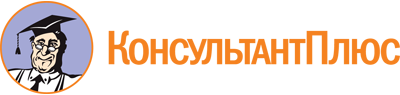 Постановление Правительства РД от 24.05.2019 N 120
(ред. от 16.09.2022)
"Об утверждении Сводного перечня государственных услуг, оказываемых органами исполнительной власти Республики Дагестан и подведомственными им государственными учреждениями в рамках делегированных им полномочий органов исполнительной власти Республики Дагестан"Документ предоставлен КонсультантПлюс

www.consultant.ru

Дата сохранения: 28.10.2022
 Список изменяющих документов(в ред. Постановлений Правительства РДот 14.08.2019 N 196, от 19.08.2019 N 200,от 21.10.2019 N 264, от 19.12.2019 N 321,от 29.04.2020 N 82, от 20.05.2020 N 91,от 07.08.2020 N 170, от 28.12.2020 N 292,от 04.02.2021 N 14, от 02.04.2021 N 65,от 11.06.2021 N 143, от 30.06.2021 N 161,от 05.07.2021 N 167, от 06.07.2021 N 169,от 10.08.2021 N 205, от 26.10.2021 N 294,от 13.12.2021 N 338, от 27.12.2021 N 353,от 25.02.2022 N 27, от 30.03.2022 N 60,от 29.06.2022 N 199, от 20.07.2022 N 231,от 16.09.2022 N 305)КонсультантПлюс: примечание.В официальном тексте документа, видимо, допущена опечатка: имеется в виду пункт 24 изменений, которые вносятся в некоторые постановления Правительства РД, утв. постановлением Правительства РД от 18.05.2015 N 143.КонсультантПлюс: примечание.Постановление Правительства РД от 11.08.2015 N 234, отдельные положения которого пунктом 2 данного документа признаны утратившими силу, отменено Постановлением Правительства РД от 03.06.2019 N 130.КонсультантПлюс: примечание.Постановление Правительства РД от 05.04.2016 N 78, отдельные положения которого пунктом 3 данного документа признаны утратившими силу, отменено Постановлением Правительства РД от 03.06.2019 N 130.Список изменяющих документов(в ред. Постановлений Правительства РДот 14.08.2019 N 196, от 19.08.2019 N 200,от 21.10.2019 N 264, от 19.12.2019 N 321,от 29.04.2020 N 82, от 20.05.2020 N 91,от 07.08.2020 N 170, от 28.12.2020 N 292,от 04.02.2021 N 14, от 02.04.2021 N 65,от 11.06.2021 N 143, от 30.06.2021 N 161,от 05.07.2021 N 167, от 06.07.2021 N 169,от 10.08.2021 N 205, от 26.10.2021 N 294,от 13.12.2021 N 338, от 27.12.2021 N 353,от 25.02.2022 N 27, от 30.03.2022 N 60,от 29.06.2022 N 199, от 20.07.2022 N 231,от 16.09.2022 N 305)